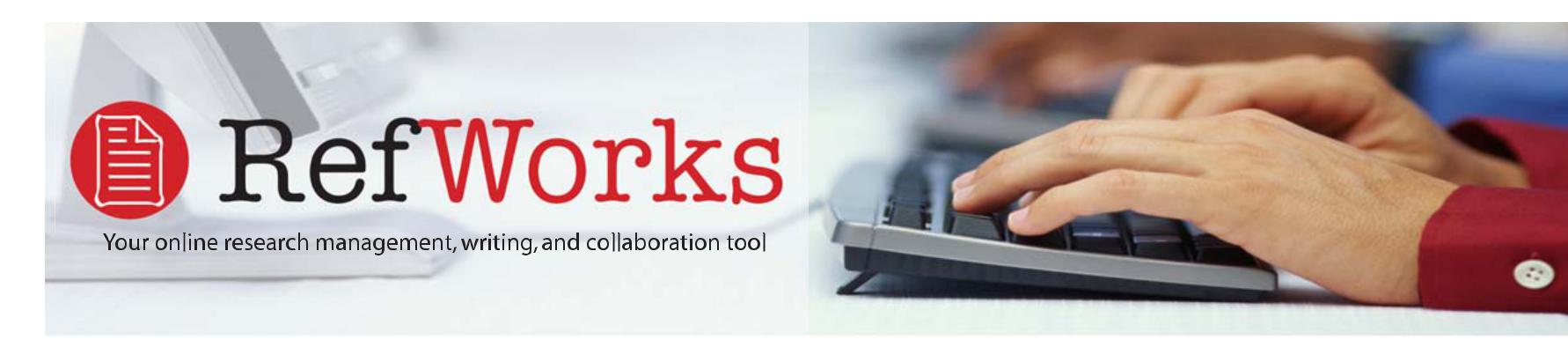 Information is only valuable...If you can use it!Managing information and creating bibliographies for research papers has always been a time-consuming, complex task, often involving the use of different systems and applications. RefWorks makes this a problem of the past by providing solutions for research management, wirting and collaboration.RefWorks is a powerful web-based service, providing for the integration of the newest technologies to support researchers with effective tools. Users can easily organize, access, and disseminate information within seconds --- offering global portability to today’s modern researcher.www.refworks.com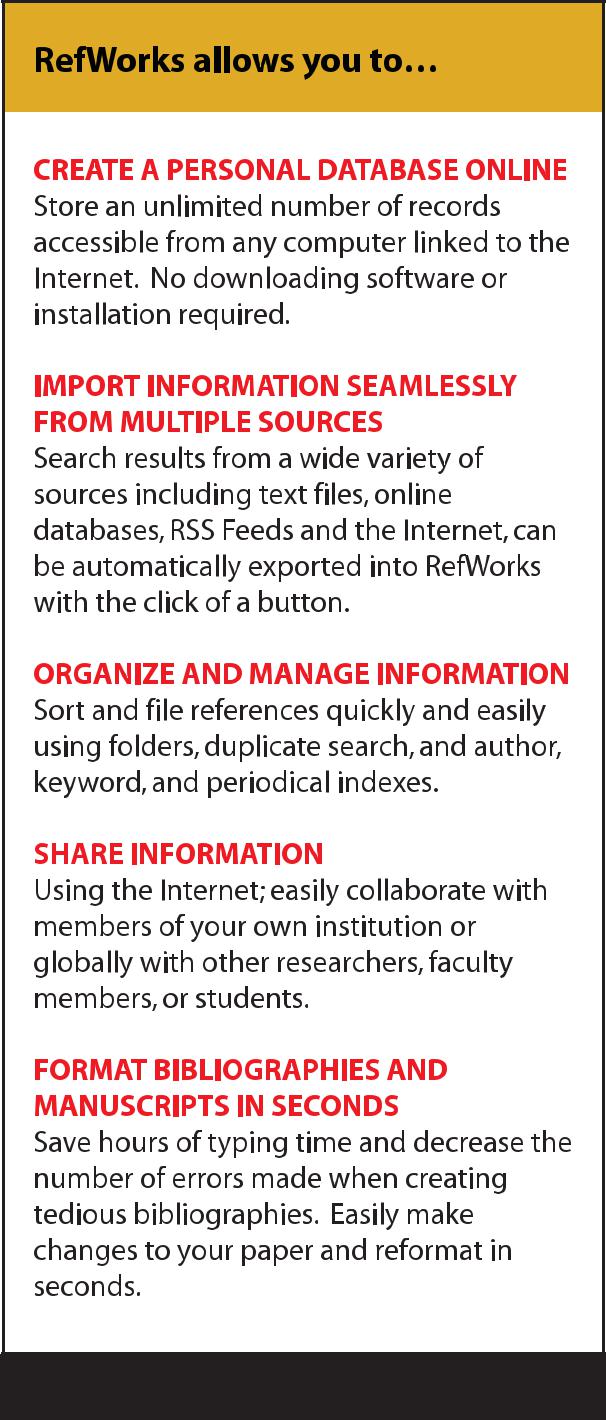 RefWorks allows users to create personal databases and use them for a variety of research activities. References are quickly and easily imported from text files, online databases, through RSS feeds or via the web. Users can automatically insert references from their database into their papers and generate formatted bibliographies and manu-scripts in instantly. In addition, RefWorks provides users with a quick and easy way to share their information amongst colleagues at their own institution or with other researchers globally.Who Uses RefWorks?From researchers to faculty to students, RefWorks supports all types of users throughout their careers. Only RefWorks provides immediate access to a research management system that combines the high performance features of a desk-top product with the full range of Web-based functionality! If you could learn just ONE powerful, yet easy to use research management, writing and collaboration tool, wouldn’t you? With hundreds of thousands of users in over 700 organizations globally, RefWorks supports the needs of your organizations ever demanding, diversified user population.“I have used reference database software for many years. RefWorks is the most intuitive and least problematic of any software that I have used. It permits me to capture the reference information for the online resources more effectively than other tools. I have found RefWorks invaluable!”Jeff OlsenAssociate Vice President of Online Learning & ServicesDirector of Library and Information SciencesSt John's University, USA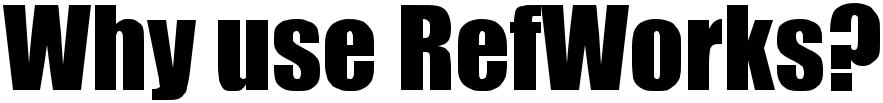 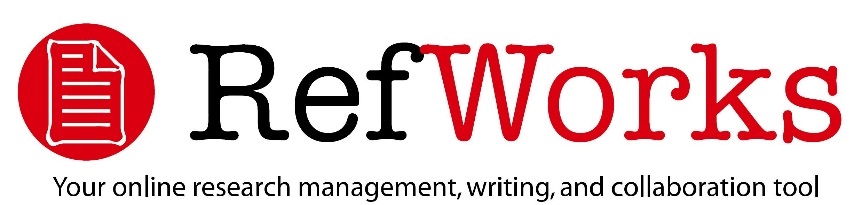 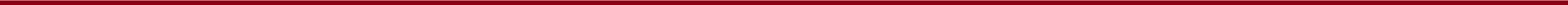 1. NO SPECIAL SOFTWARE REQUIREDRefWorks is a Web-based service that can be used with any major Web browser on any platform. No need to load program software on individual machines.PORTABILITY ---- ACCESSIBLE ANYTIME, NEARLYANYWHEREUsers can access RefWorks any time of the day from any Internet-connected computer. No need to limit access to a specific desk-top, at a specific location.MACHINE INDEPENDENCERefWorks is compatible with multiple platforms including Windows, Mac, UNIX and Linux.4. SHARE INFORMATIONRefWorks makes it easy to disseminate information online, or collaborate with geographically disparate colleagues further enhancing the research process.5. COMPATIBLE WITH NUMEROUS RESOURCESUsers can import references quickly and easily from most major online database services, other bibliographic software packages, RSS Feeds, webpages, as well as library catalogs.6. UPGRADED AUTOMATICALLYAll upgrades are automatically made available to the user without the need to re-load software. The upgrades are provided at no extra fee.7. USAGE STATISTICS AND CUSTOMIZATIONRefWorks offers extensive usage reporting and local customiza-tion.8. TRAINING AND TECHNICAL SUPPORTRefWorks provides both on-site and web-based training, specifi-cally customized to the needs of the organization. In addition, end-user support via the web or by phone is also provided. Both training and technical support is included as part of the annual service fee.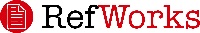 7200 Wisconsin Avenue, Suite 601 Bethesda, MD 20814USA(t) +1 301.961.6700 (f)+1 301.961.6708 www.refworks.comCHANGE FORMATS QUICKLY AND EASILY!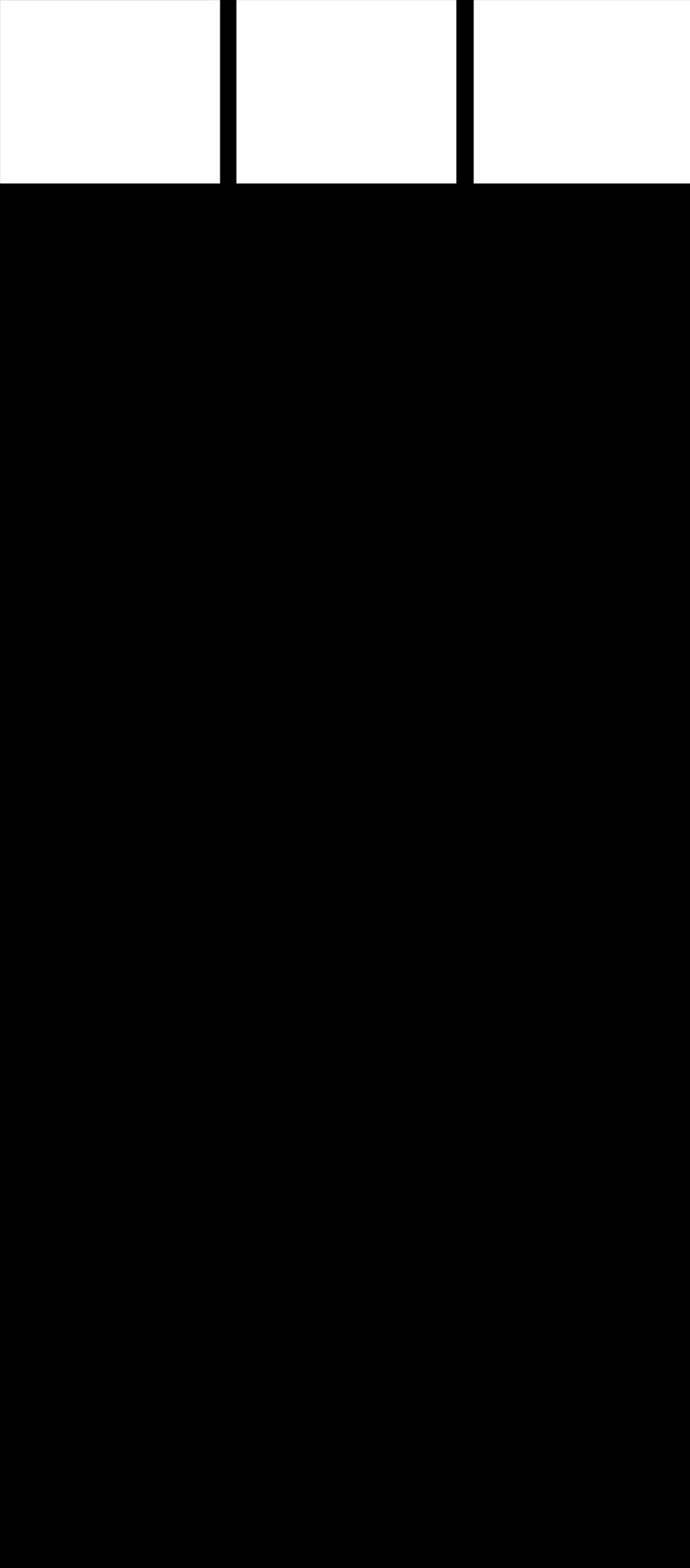 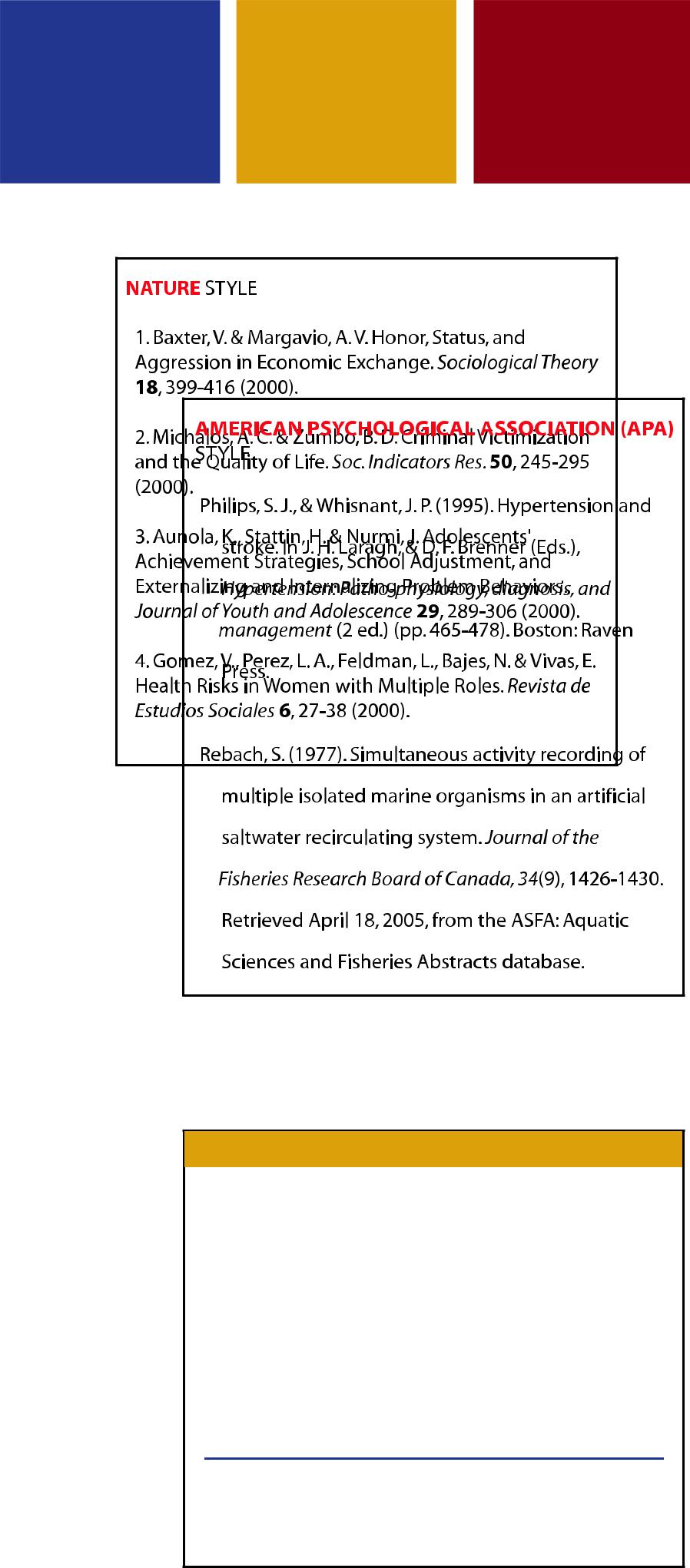 "RefWorks is the most comprehensive and versatile reference program I have ever used! I used RefWorks at Northern Arizona University while conducting research for my Master's Thesis. I think RefWorks is an invaluable tool. Thanks for a great product!"Patti Jo KingDoctoral StudentUniversity of Oklahoma, USAACCESS REFWORKS AT: www.refworks.comFOR A COMPLIMENTARY TRIAL: info@refworks.comUsersTypes of OrganizationsResearchersAcademia, Government Agencies & CorporationsGraduate StudentsAcademia, HospitalsTeaching FacultyAcademia, HospitalsUndergraduate StudentsAcademiaLibrariansAll of the above!